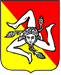 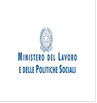 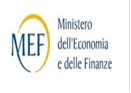 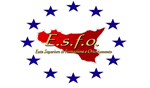 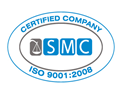                                 	 Regione	       SicilianaAUTOCERTIFICAZIONEResa ai sensi del n, D.P.R. 445 DEL 28 dicembre 2000Con riferimento al BANDO PUBBLICO PER LA RICERCA E SELEZIONE DI PERSONALE ESTERNO da impiegare nell’ambito delle attività di Formatore - Tutor di cui al Bando Pubblico del 07/12/2015 vidimato al CPI di Competenza.DICHIARADi possedere n. ______ anni di esperienza professionale e di possedere n. ______ anni di esperienza didattica__________________________Luogo e Data                                                                                                                                                                                                          ________________________________	Firma                                                                     ( Dichiarazione sottoscritta ai sensi del DPR n. 445 del 28 dicembre 2000Il /La sottoscritto/aIl /La sottoscritto/aNato/a                                Prov.  (      )IlResidente                            Prov. (      )Indirizzo:Tel.e-mailCodice Fiscale:Codice Fiscale: